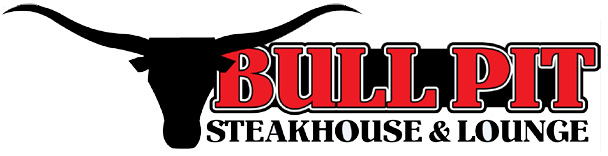 APPETIZERSCRAB STUFFED MUSHROOMS $10.49JUMBO MUSHROOM CAPS STUFFED WITH CREAM CHEESE CRAB FILLING TOPPED WITH MOZZA CHEESEBLOOM ‘n’ ONION $9.99A HUGE BLOSSOMED ONION BATTERED TO PERFECTION SERVED WITH RANCH & CHAPOLTIE MAYOCHEESE STICKS $7.99THREE CHEESE BLEND WITH A ZESTY TORTILLA BATTER (8 STICKS)ESCARGOT $10.49SAUTEED IN CREAMY GARLIC BUTTER AND PLACED IN A MUSHROOM CAP AND SEASONED TO PERFECTION  CHICKEN CHUNKS $9.49DEEP FRIED BATTERED WHITE CHICKEN BREAST MUSSELS $10.49STEAMED IN BEER AND SERVED WITH GARLIC BUTTERDEEP FIRED SHRIMP $9.99DEEP FRIED BATTERED SHRIMP SERVED WITH SHRIMP SAUCE CHICKEN WINGS $9.9912 WINGS COOKED TO PERFECTION AND TOPPED WITH YOUR CHOICE OF SAUCE (BBQ, HONEY GARLIC, HOT OR SALT AND PEPPER) TORNADO POTATOE $7.99OUR UNIQUELY TWISTED AND FRIED POTATOE SERVED WITH RANCH OR CHAPOLTIE MAYOSAUTEED SHRIMP $9.998 JUICY SHRIMP SAUTEED IN GARLIC BUTTER AND HERBS CALAMARI $11.99BASKET OF GOLDEN DEEP FRIED GOODNESS DRINK MENUBEER - $4.25   BLUE, BLUE LIGHT, BUD, BUD LIGHT, MOLSON CANDIAN, COORS LIGHTWINE – $4.50/GLASS, $23.00/CRAFT   RED – NAKED GRAPE SHIRAZ OR PELEE MERLOT,WHITE – NAKED GRAPE CHARDONNAY, PELEE ISLAND GEWIIRZTRAMINERBRING YOUR OWN WINE - $10.00 CORKING FEEHARD LIQUOR - $5.00 A SHOT, $9.00 FOR A DOUBLECROWN ROYAL WHISKY $5.25CAESAR $6.50 – GLASS RIMMED WITH SAUCE, SEASONED WITH CELERY SALT, WORCESTERSHIRE SAUCE, 1-1.5OZ VODKA, A DASH OF HOT SAUCE TOPPED OFF WITH CLAMTO JUICE AND A PICKLE FOR GARNISH COOLERS $6.00 – PALM BAY, TANGERINE MIST, STRAWBERRY PINEAPPLE, PINEAPPLE MANDARINE, KEY LIME CHERRY, RUBY GRAPEFRUIT SUNRISEPARALYZER $7.00 – 1oz KAHLUA, 1oz VODKA, COKE AND MILK STIRRED GENTLYLONG ISLAND ICED TEA $7.00 – 1/2oz VODKA, 1/2oz WHITE RUM, 1/2oz GIN, 1/2oz TEQUILA, 1oz LIME JUICE, 1/2oz TRIPLE SEC, 1oz GOMME SYRUP, SPLASH OF COKE, “GRAB THE BULL BY THE HORNS”YOU CAN COOK YOUR OWN MEAT OR WATCH WHILE WE GRILL IT FOR YOU!IF YOU COOK, DESSERT IS ON US! STEAK – JUICY, SEASONED AND GRILLED TO PERFECTION6oz. TENDERLOIN $22.9510oz. RIBEYE $28.9510oz. NEW YORK STRIP $25.95RIBS – GRILLED AND SMOTHERED IN OUR SIGNATURE BBQ SAUCEFULL RACK $33.95 HALF RACK $28.95LOBSTER FEAST $33.95 – 2 7oz. ROCK LOBSTER TAILS, STEAMED AND SEASONED TO PERFECTION6oz GRILLED CHICKEN BREAST $18.99 SEASONED AND GRILLED TO PERFECTION(ALL MEALS ABOVE SERVED WITH SALAD BAR, POTATOE, WHITE OR FRIED RICE, DAILY VEGETABLE AND GARLIC TOAST)ADD ONSMUSHROOMS AND ONIONS $3.99SHRIMP SKEWER $5.997oz ROCK LOBSTER TAIL $14.99FOR THE YOUNG BUCKS & FAWNSSERVED WITH FRIES AND A DRINKCHICKEN CHUNKS - $6.99            HOT DOG - $6.99                    PIZZA POPS - $6.99 THIRST QUENCHERS $2.00PEPSI, DIET PEPSI, 7UP, DIET 7UP, ROOTBEER, GINGER ALE, ORANGE CRUSH, APPLE AND ORANGE JUICE, ICED TEA, MILK, CHOCOLATE MILK ENTREESCHICKEN FETTUCCINI ALFREDO $17.99 FRIED CHICKEN BREAST SERVED OVER LINGUINI NOODLES SMOTHERED IN ALFREDO SAUCE AND A SIDE OF GARLIC TOAST.CHICKEN PARMESAN $18.99 JUICY BREADED CHICKEN BREAST SERVED OVER LINGUINI NOODLES SMOTHERED IN MARINARA SAUCE AND PARMASEAN WITH A SIDE OF GARLIC TOAST.SHORE LUNCH $14.99 OUR SIGNATURE BATTERED FISH SERVED WITH CRISPY FRENCH FRIES AND TARTAR SAUCE CHICKEN BURGER $12.99 SERVED ON A TOASTED BUN WITH LETTUCE TOMATO AND MAYO AND CRISPY GOLDEN FRIES.PHILLY CHEESE STEAK $14.99 JUICY SHAVED BEEF SERVED ON GARLIC TOAST COVERED IN MUSHROOMS, ONIONS AND GREEN PEPPER AND TOPPED WITH CREAM CHEESE.BULLPIT BURGER AND FRIES $11.956oz POUND PATTY GRILLED TO PERFECTION, SERVED WITH TOMATO, LETTUCE, CHEESE AND ONION ON A TOASTED BUNCHICKEN CAESAR SALAD $13.99CRISPY ROMAINE LETTUCE, RED ONION, MUSHROOMS, BACON BITS, CRUTONS, CHICKEN PIECES AND PARMASEAN CHEESE COMBINED WITH CAESAR DRESSING TO CREATE OUR SIGNATURE CHICKEN CAESAR SALAD SALAD BAR $8.99 ENJOY OUR SALAD BAR, POTATO & MACARRONI SALAD, GARDEN SALAD, CRUNCHY SALAD, BEAN SALAD AND MORE!